TIME-TABLE: 2021-22M.A.Sem I, M.A.Sem III DEPARTMENT OF ECONOMICS, D.D.U. GORAKHPUR UNIVERSITY, GORAKHPURNote:   B -- Boys Section,  G -- Girls Section, L -- Lecture, T -- Tutorial          Full Name of Teacher: Prof. Sandeep Kumar (SK), Prof. Karunakar Ram Tripathi (KRT), Prof. Alok Kumar Goyal (AKG), Dr. Raju Kumar Gupta (RKG), Dr. Amit Kumar Sharma ( AKS), Dr. Surendra Kumar Gupta (SKG) , JRF (Junior   Research Fellow )Head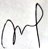 (Prof. A. K. Goyal)Day/Time9.00–10.0010.00-11.0011:00–12.0012.00–1.001.00–2.002.00–3.003.00-4.004.00-5.00MondayMondayECE-104 RN- (34), RKGECC-101, RN-(37), SKECC-102,RN-(37) , AKGECE-106, RN-(37), KRTMondayECE-105, RN-37,SKGECC-101, RN-(37), SKECC-102,RN-(37) , AKGECE-106, RN-(37), KRTMondayECE-305, RN-39, AKSECC-301,RN (34), AKGECC-302 RN-(34), KRTECC-303, RN-(34), SKECE-306,  RN (34), KRTECE-304, RN- (34), SKMondayTuesdayTuesdayECE-104 RN- (34), RKGECC-101, RN-(37), SKECC-102, RN-(37) , AKGECE-106, RN-(37), KRTTuesday ECE-105, RN-37, SKGECC-101, RN-(37), SKECC-102, RN-(37) , AKGECE-106, RN-(37), KRTTuesdayECE-305, RN-39, AKSECC-301,RN (34),AKGECC-302, RN-(34), KRTECC-303, RN-(34), SKECE-306,  RN (34), KRTECE-304, RN- (34), SKTuesdayWednesdayWednesdayECE-104 RN- (34), RKGECC-301,RN (34),AKGECC-102, RN-(37) , AKGECE-106, RN-(37), KRTWednesdayECE-105, RN-37, SKGECC-301,RN (34),AKGECC-102, RN-(37) , AKGECE-106, RN-(37), KRTWednesdayECE-305, RN-39 AKSECC-101, RN-(37), SKECC-302, RN-(34), KRTECC-303, RN-(34), SKECE-306,  RN (34), KRTECE-304, RN- (34), SKWednesdayThursdayThursdayECE-104 RN- (34), RKGECC-101, RN-(37), SKECC-102, RN-(37) , AKGECC-103, RN-(37), AKGECE-106, RN-(37), KRTThursday ECE-105, RN-37, SKGECC-101, RN-(37), SKECC-102, RN-(37) , AKGECC-103, RN-(37), AKGECE-106, RN-(37), KRTThursdayECE-305, RN-39, AKSECC-301, RN- (34), AKGECC-302, RN-(34), KRTECC-303, RN-(34), SKECE-306,  RN (34), KRTECE-304, RN- (34), SKThursdayFridayFridayECE-104, (T), RN- (34), RKGECC-101, (T), RN-(37), SKECC-102, (T), RN-(37) , AKGECC-103(T),, RN-(37), AKGECE-106, (T),  RN-(37) , KRTFriday ECE-105, (T), RN-37, SKGECC-101, (T), RN-(37), SKECC-102, (T), RN-(37) , AKGECC-103(T),, RN-(37), AKGECE-106, (T),  RN-(37) , KRTFridayECE-305, RN-39, AKSECC-301, (T),  RN- (34), AKGECC-302, (T), RN-(34),KRTECC-303, (T),  RN-(34), SKECE-306, (T),  RN (34), KRTECE-304, (T), RN- (34), SKFridaySaturdayECE-106, (T),  RN-(37), KRTSaturdayECE-104, (T), RN- (34), RKG ECC-101, (T), RN-(37), SKECC-102, (T), RN-(37) , AKGECC-103, (T), RN-(37), AKGECE-304, (T), RN- (34), SKSaturdayECE-105, (T),  RN-37, SKGECC-101, (T), RN-(37), SKECC-102, (T), RN-(37) , AKGECC-103, (T), RN-(37), AKGECE-304, (T), RN- (34), SKSaturdayECE-305, RN-39, AKSECC-301, (T), RN- (34), AKGECC-302, (T), RN-(34), KRTECC-303, (T),  RN-(34), SKECE-306, (T),   RN (34), KRTSaturday